Obec Pšovlky pořádá zájezd do divadlaDoprava autobusem z Pšovlk nebo z Oráčova ve 13.00 hodin.Cena zájezdu 350 KčZávazné objednávky pí.Sieglová Pavla tel.731456806 nebo pí.Bulecvová Alena tel.606688080 nebo na Obecním úřadě Oráčov.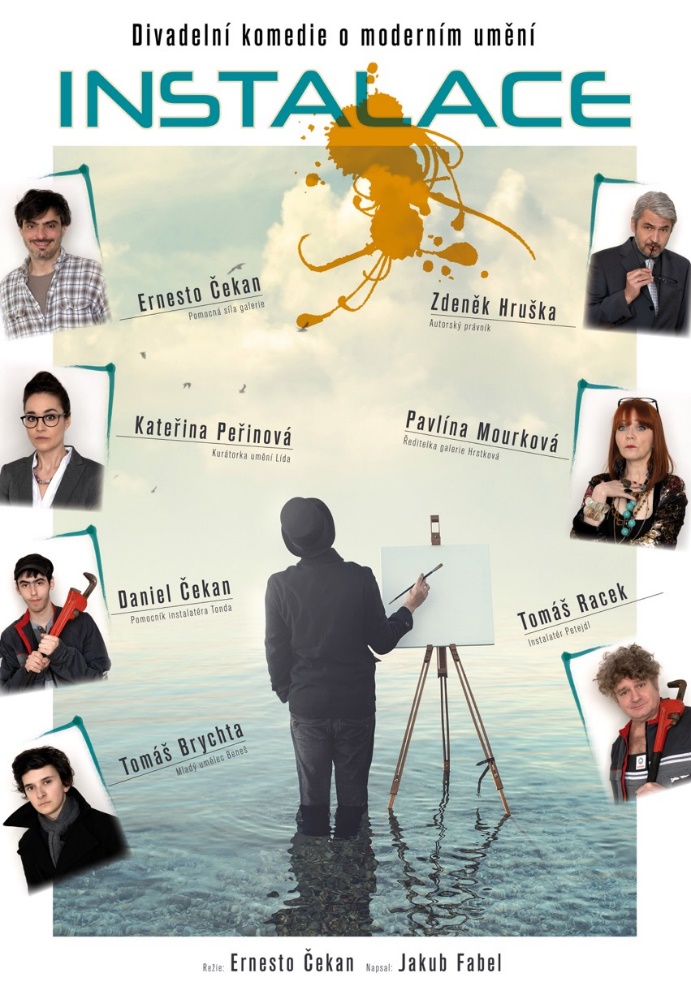 Titul:Instalace (HOST) Datum: 15. 06. 19 - 15:00 Místo:Divadlo Radka Brzobohatého - Praha Satirická komedie odehrávající se v prostředí výtvarné galerie.AnotaceSatirická komedie z prostředí galerie moderního umění, která se baví nad autorstvím jednoho obrazu. Kdo je jeho skutečným autorem? A co se stane, když se obrátíte na právníka?Hrají: Pavlína Mourková, Kateřina Peřinová, Zdeněk Hruška, Ernesto Čekan, Tomáš Racek, Tomáš Brychta, Daniel ČekanRežie: Ernesto ČekanNapsal: Jakub Fabel